Massachusetts Department of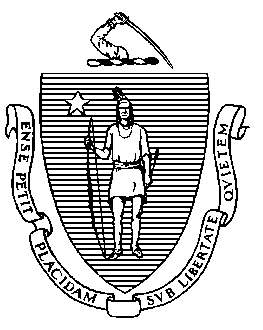 Elementary and Secondary Education75 Pleasant Street, Malden, Massachusetts 02148-4906 	       Telephone: (781) 338-3000                                                                                                                 TTY: N.E.T. Relay 1-800-439-2370MEMORANDUMOn June 4, 2020, the Department of Elementary and Secondary Education issued Initial Guidance on Summer School and subsequently issued Guidance about Summer 2020 Special Education Services (June 7) and Comprehensive Summer School Guidance (July 1). These guidance documents (posted here) stressed the importance of prioritizing in-person services for students with the highest needs.Whether held in-person or remotely, summer programming presented an opportunity for schools to focus on reengaging and supporting students who would most benefit from additional time and attention. Schools and districts across the state began providing summer services, and over 90 provided in-person instruction to students with disabilities.  At the Board meeting on September 29, the Department will highlight the work of Quincy Public Schools as an example of a district that provided extensive in-person and remote summer services.  The district provided an in-person summer education program at two locations for nearly 150 students. The district also provided remote instruction to prevent summer learning loss, in a synchronous model for all grade levels. Senior Associate Commissioner Russell Johnston will provide a brief summary of survey data regarding summer special education services. He will be joined by Quincy Public Schools Interim Superintendent Kevin Mulvey and Assistant Superintendent Erin Perkins. They will provide reflections on their experience of providing in-person and remote instruction and how their summer programs served as a pilot to inform the reopening of schools.Jeffrey C. RileyCommissionerTo:Members of the Board of Elementary and Secondary EducationFrom:	Jeffrey C. Riley, CommissionerDate:	September 18, 2020Subject:Quincy Public Schools: In-person Summer Programming